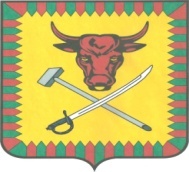 СОВЕТ МУНИЦИПАЛЬНОГО РАЙОНА«ЧИТИНСКИЙ РАЙОН»РЕШЕНИЕ17 мая 2019 	       №  99ЧитаВ соответствии со статьей 24 Федерального закона от 12.06.2002 № 67-ФЗ «Об основных гарантиях избирательных прав и права на участие в референдуме граждан Российской Федерации», статьей 26 Закона Забайкальского края от 6 июля 2010 г. № 385-ЗЗК «О муниципальных выборах в Забайкальском крае», статьи 28 Устава муниципального райоона «Читинский район», Совет муниципального района «Читинский район» решил:	1. Утвердить текст информационного сообщения о приёме предложений по кандидатурам для назначения в состав избирательной комиссии муниципального района «Читинский район» (прилагается).2. Настоящее решение опубликовать в газете «Ингода» и разместить на официальном сайте администрации муниципального района «Читинский район».Настоящее решение вступает в силу с момента его опубликования.Председатель Советамуниципального района «Читинский район»                                                                          В.В.Зайдель                          УТВЕРЖДЕНОрешением Советамуниципального района «Читинский район»от 17.05.2019 года № 99Информационное сообщение О приеме предложений по кандидатурам для назначения в состав избирательной комиссии муниципального образования муниципального района «Читинский район» Руководствуясь Федеральным законом «Об основных гарантиях избирательных прав и права на участие в референдуме граждан Российской Федерации», законом Забайкальского края «О муниципальных выборах в Забайкальском крае», Уставом муниципального района «Читинский район» Совет муниципального района «Читинский район» объявляет прием предложений по кандидатурам для назначения в состав избирательной комиссии муниципального образования муниципального района «Читинский район».Прием документов осуществляет Совет муниципального района «Читинский район» (Забайкальский край, Читинский район, г.Чита, ул. Ленина,157 , тел. 35-12-50.При внесении предложений по кандидатурам в состав избирательной комиссии муниципального образования муниципального района «Читинский район»  необходимо представить:1. Для субъектов права внесения кандидатур в состав избирательной комиссии: решение  собрания избирателей по месту жительства, работы, службы, учебы.Кроме того, субъектами права внесения кандидатур в состав избирательной комиссии муниципального образования должны быть представлены:1. Письменное согласие гражданина Российской Федерации на его назначение в состав избирательной комиссии муниципального образования. 2. Копия паспорта или документа, заменяющего паспорт гражданина Российской Федерации, содержащего сведения о гражданстве и месте жительства лица, кандидатура которого предложена в состав избирательной комиссии муниципального образования.Прием документов осуществляется с 27 мая 2019 года до 18:00 часов 27 июня  2019 года.Консультации по телефонам: 35-12-50;17 мая 2019 года                                             Совет муниципального района                                                                         «Читинский район»                 В Совет муниципального района«Читинский район»               от гражданина Российской Федерации               _______________________________________________________,                                                        (фамилия, имя, отчество)              предложенного__________________________________________                                                      (наименование субъекта права внесения предложения)              ________________________________________________________             ________________________________________________________          для назначения членом избирательной комиссии муниципального         образования муниципального района «Читинский район»ЗАЯВЛЕНИЕЯ, ____________________________________________________________,(фамилия, имя, отчество)даю согласие на предложение моей кандидатуры для назначения членом избирательной комиссии муниципального образования муниципального района «Читинский район» с правом решающего голоса.______________________       _______________                                                                                     (подпись)                                 (дата)Уведомлен(а), что на основании пункта 2 части 1 статьи 6 Федерального закона «О персональных данных» в рамках возложенных законодательством Российской Федерации на Избирательную комиссию Забайкальского края, расположенную по адресу: г. Чита, ул. Чкалова, д.158, функций, полномочий и обязанностей мои персональные данные будут обрабатываться указанными органами, в том числе мои фамилия, имя, отчество, должность в составе избирательной комиссии, а также субъект предложения моей кандидатуры в состав избирательной комиссии могут быть опубликованы в информационно-телекоммуникационной сети «Интернет», в средствах массовой информации.С положениями Федерального закона «Об основных гарантиях избирательных прав и права на участие в референдуме граждан Российской Федерации», законов Забайкальского края, регулирующими деятельность членов избирательных комиссий, ознакомлен.Подтверждаю, что я не подпадаю под ограничения, установленные пунктом 1 статьи 29 Федерального закона «Об основных гарантиях избирательных прав и права на участие в референдуме граждан Российской Федерации».О себе сообщаю следующие сведения:дата рождения_______ _____________ ___________, место     рождения                                  (число)           (месяц)                  (год)__________________________________________________________________,имею гражданство Российской Федерации, вид документа_________________________________________________________________________________(паспорт (серия и номер, дата выдачи) или документ, заменяющий паспорт гражданина)место работы______________________________________________________,                           (наименование основного места работы или службы, должность, при их  __________________________________________________________________,отсутствии – род занятий, является ли государственным либо муниципальным служащим, __________________________________________________________________,указываются сведения о наличии опыта работы в избирательных комиссиях) образование________________________________________________________                   (уровень образования, специальность, квалификация в соответствии с __________________________________________________________________,документом, подтверждающим сведения об образовании и (или) квалификации) __________________________________________________________________адрес места жительства______________________________________________                                          (почтовый индекс, наименование субъекта Российской Федерации, район, город, иной населенный пункт, улица, номер дома, корпус, квартира)телефон __________________________________________________________.                         (номер телефона с кодом города, номер мобильного телефона)                                                    __________________  ______________                                                             (подпись)                              (дата)Об изменениях в указанных мною сведениях о себе обязуюсь уведомлять.                                                     __________________  ______________                                                                                (подпись)                              (дата)